   UNITED UNITARIAN UNIVERSALIST CONGREGATION Gathering Music   					  Alex Chilsen	       	   Stella By Starlight, Young and Washington  Welcome and Announcements   	                   Jennifer Beiriger   	 Prelude    						  Alex Chilsen               Beautiful Love, Young, King, Van Alstyne, and GillespieCall to Worship      Thoughts on Happiness          Jennifer Beiriger Chalice Lighting                                                           (In Unison)May this flame kindle within us the warmth of compassion, the glow of love, the fire of commitment and the light of truth. Here together we scatter and nurture seeds of spirit, service and community.*Greeting One Another*Hymn       #361 Enter, Rejoice, and Come InStory for All Ages    			           Mary Beth Danielson	                   Oh, Were They Ever Happy, Peter Spier*Sending Forth the Children  #414 As We Leave This Friendly Place(Children leave for religious education as the congregation sings)As we leave this friendly place, love give light to every face,may the kindness which we learn light our hearts till we returnMeditation and Prayer 			       Jennifer Beiriger	       If You’re Happy And You Know ItJoys and SorrowsSung ResponseWalking, walking with you, walking with you is our prayer.Sharing of the Offering   				  Alex Chilsen 	       My Shining Hour, Arlen and Mercer  *Hymn            #6 Just As Long As I Have Breath   	    Message         Journey to Happiness	           Mary Beth Danielson*Hymn        #346 Come Sing a Song With Me*Closing Words     by Barbara Cheatham      Mary Beth DanielsonExtinguishing the FlamePostlude    Don’t Worry, Be Happy, Bobby McFerrin	  Alex Chilsen	           *Please rise in body or spirit.	Welcome visitors and friends! Please join us for fellowship downstairs after today’s service.Welcome to United Unitarian Universalist Congregation in Waukesha. This church was founded in 1877 as part of a faith that holds to no creed, but believes that love goes beyond belief. All people are welcome here, whoever you are and wherever you are in your journey. May you find here hope, joy, wisdom, and grace.OUR MISSION: We scatter and nurture seeds of spirit, service, and community.OUR VISION: We envision a large progressive religious community growing in spirit and in service. OUR COVENANT TOGETHER:As a congregation,We encourage children,Preserve the environment,Nurture spiritual enrichment,Embrace authentic relationships,And serve each other and the larger community.UNITED UNITARIAN UNIVERSALIST CONGREGATION506 N. Washington AvenueWaukesha, WI 53188(262) 544 – 1050http://www.uniteduuc.orgQuestions? Want to learn more? We hope you’ll be in touch!Rev. David Kraemer, Minister: minister@uniteduuc.orgKatelyn Berken, Director of Religious Education: dre@uniteduuc.orgAlex Chilsen, Director of MusicPatty Vanderpoel, Office Administrator: uniteduuc@gmail.com Church Board: board@uniteduuc.org Religious education, childcare and large print hymnals are available during this morning’s worship. Restrooms and water fountains are located through both sets of sanctuary doors. Special thanks to all those who helped with the service today: Alex Chilsen, Jennifer Beiriger, Meg and Moni Whaley, Gilles and Sarah FouquartUnited Unitarian Universalist Congregation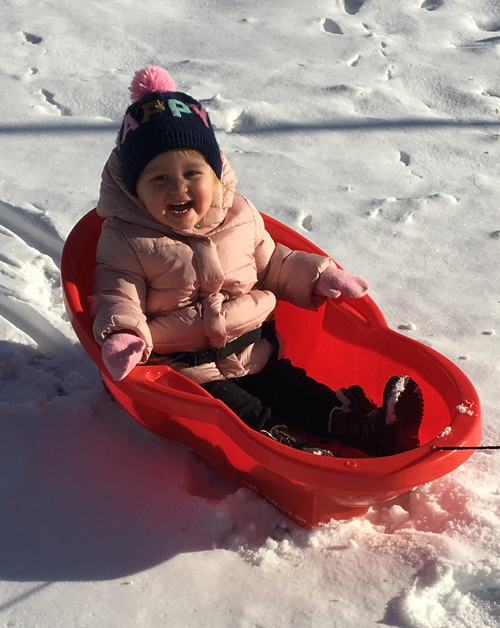 Journey to HappinessMary Beth DanielsonMarch 3, 2019All Are Welcome Here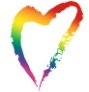 Announcements and Upcoming EventsRELIGIOUS EDUCATIONToday begins the theme of Journey. Our first focus of this theme will be a journey inward. The children will participate in a short meditation and explore the power of silence. To emphasize self-reflection and an appreciation for oneself, the children will be constructing mirror crafts to help them look within.NOISY OFFERING: Last Sunday’s noisy offering came to $116.01! Thank you for your generosity!SOUP AND SANDWICH POTLUCK: Soup and sandwiches are on the menu at next Sunday’s potluck. See Kaye Wickenberg or sign up in the Fellowship Hall. LIGHTS, CAMERA, AUCTION!: Mark your calendars for the United UUC spring auction, Saturday, April 27 starting at 6! Get ready for a night of fun, treats and awesome items to bid on! There is something for everyone!WEATHER CLOSINGS: United is registered with WISN 12 and WTMJ 4 to report weather closings during bad weather. Check these TV stations or websites for closings or delays.OFFICE CLOSED: The United UUC office will be closed the week of March 25. Please email the office at uniteduuc@gmail.com or Rev. David at minister@untieduuc.org with questions.COMING UP THIS WEEK:Mar. 5, 7pm - Mindful Meditation
Mar.6, 9:30am - Threads United
Mar. 6, 5pm - Religious Education meeting
Mar. 6, 6:30pm - Buddhist study group
Mar. 7, 1pm - Non Violent Communications
Mar. 10, after service - Soup and Sandwich potluckHerb Lundin MemorialSunday, March 31:30 pm Visitation2:30pm ServiceRefreshments to followUnited UUC, 506 N. Washington Ave. UUA General AssemblyThe Power of WeJune 19-23, 2019Spokane, WASee Rev. David for moreMidAmerica Regional AssemblyIntersectionalitiesApril 5-7, 2019St. Louis, MOSee Rev. David for moreWISDOM Madison Action DayMaking a difference in WisconsinMarch 26, 2019Bus leaves from Goerke’s CornersSee. Rev. David for moreBlood is at the doorstepFilm screening and discussion of the death of Dontre Hamilton7pm March 4UWM-Waukesha1500 N. University DriveSponsored by Lake Country UUNext Sunday’s serviceMarch 10, 2019Rev. David KraemerAnnouncements and Upcoming EventsRELIGIOUS EDUCATIONToday begins the theme of Journey. Our first focus of this theme will be a journey inward. The children will participate in a short meditation and explore the power of silence. To emphasize self-reflection and an appreciation for oneself, the children will be constructing mirror crafts to help them look within.NOISY OFFERING: Last Sunday’s noisy offering came to $116.01! Thank you for your generosity!SOUP AND SANDWICH POTLUCK: Soup and sandwiches are on the menu at next Sunday’s potluck. See Kaye Wickenberg or sign up in the Fellowship Hall. LIGHTS, CAMERA, AUCTION!: Mark your calendars for the United UUC spring auction, Saturday, April 27 starting at 6! Get ready for a night of fun, treats and awesome items to bid on! There is something for everyone!WEATHER CLOSINGS: United is registered with WISN 12 and WTMJ 4 to report weather closings during bad weather. Check these TV stations or websites for closings or delays.OFFICE CLOSED: The United UUC office will be closed the week of March 25. Please email the office at uniteduuc@gmail.com or Rev. David at minister@untieduuc.org with questions.COMING UP THIS WEEK:Mar. 5, 7pm - Mindful Meditation
Mar.6, 9:30am - Threads United
Mar. 6, 5pm - Religious Education meeting
Mar. 6, 6:30pm - Buddhist study group
Mar. 7, 1pm - Non Violent Communications
Mar. 10, after service - Soup and Sandwich potluckHerb Lundin MemorialSunday, March 31:30 pm Visitation2:30pm ServiceRefreshments to followUnited UUC, 506 N. Washington Ave. UUA General AssemblyThe Power of WeJune 19-23, 2019Spokane, WASee Rev. David for moreMidAmerica Regional AssemblyIntersectionalitiesApril 5-7, 2019St. Louis, MOSee Rev. David for moreWISDOM Madison Action DayMaking a difference in WisconsinMarch 26, 2019Bus leaves from Goerke’s CornersSee. Rev. David for moreBlood is at the doorstepFilm screening and discussion of the death of Dontre Hamilton7pm March 4UWM-Waukesha1500 N. University DriveSponsored by Lake Country UUNext Sunday’s serviceMarch 10, 2019Rev. David Kraemer